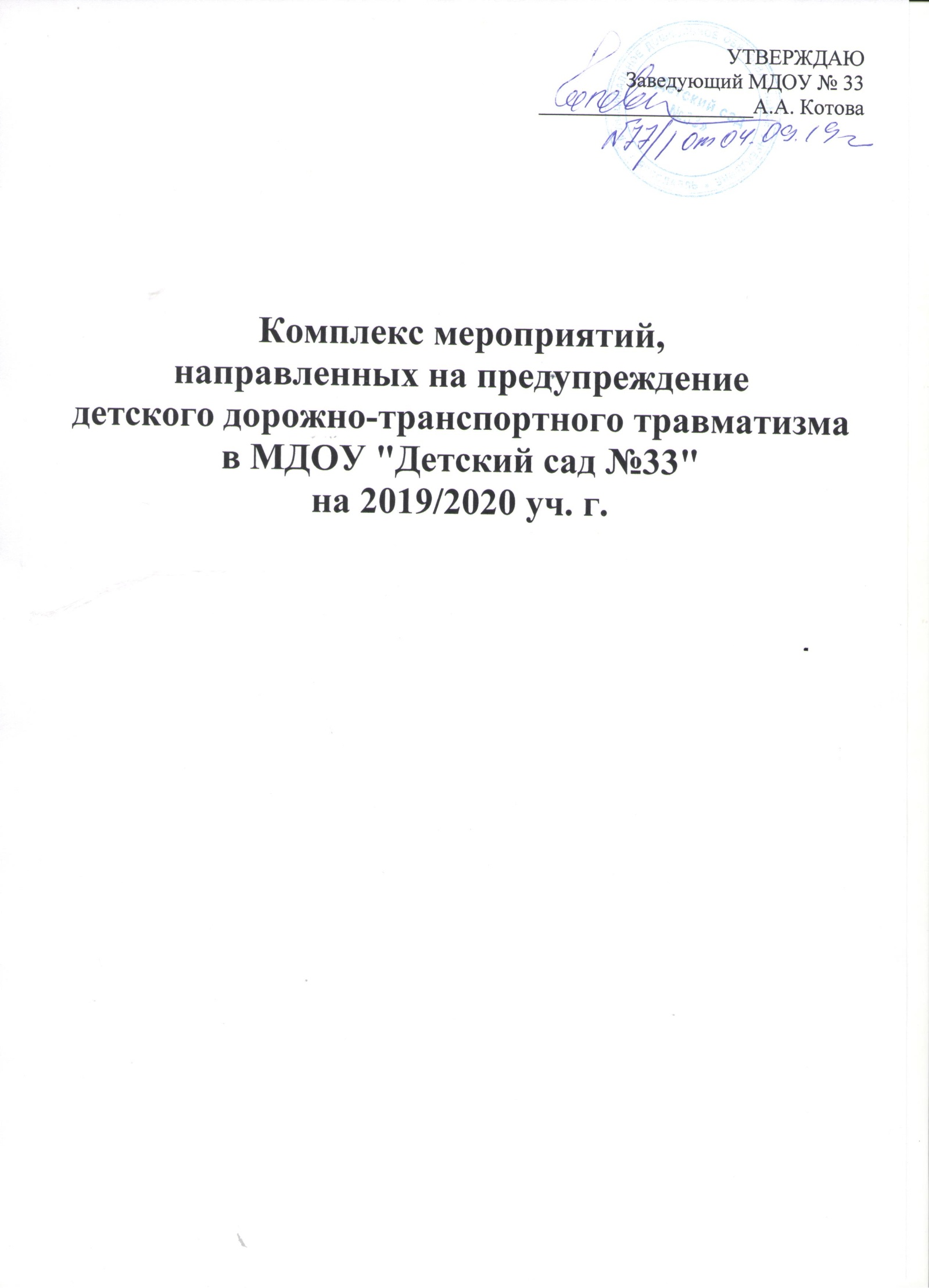 ПЛАНна 2019-2020учебный год.Цели: Создание условий для формирования у дошкольников устойчивых навыков безопасного поведения на улице.Задачи: - Применять современные методы и формы обучения и воспитания детей, направленные на предупреждение ДДТ.- Поддерживать у родителей устойчивый интерес к безопасности и здоровью детей, как участников дорожного движения.- Использовать потенциал ДОУ для обучения и воспитания грамотных участников дорожного движения.Предполагаемый результат: у детей сформированы устойчивые навыки безопасного поведения на улице.Работа педагогов. 2. Работа с детьми.3. Работа с родителями.4. Совместная работа с ГИБДД.№МероприятияДата проведенияОтветственные1.1Родительские собрания: уделить внимание вопросам обеспечения безопасности поведения детей на дорогах.Сентябрь,майВоспитатели1.2Обновление и дополнение уголков по изучению правил дорожного движения, подготовка атрибутов к сюжетно-ролевым играм соответствующей тематики в группах и на игровых участках ДОУ.В течение учебного годаВоспитатели1.3Самообразование педагогов по теме.В течение учебного годаВоспитатели1.4Участие педагогов,  воспитанников и родителей  в конкурсах различных уровней по теме ДТТ.В течение учебного года	Воспитатели№МероприятияДата проведенияОтветственные2.1Образовательная деятельность по профилактике детского травматизма на дорогах в соответствии с образовательной программой ДОУ и согласно утвержденному годовому плану. Организация и проведение профилактических бесед, викторин.Проведение НОД по знакомству детей с ПДД в соответствии с темами недели и парциальными программами.В течение учебного годаВоспитатели2.2Целевые прогулки:•        Наблюдение за движением пешеходов•        Наблюдение за движением транспорта•        Наблюдение за работой светофора•        Рассматривание видов транспорта•        Наблюдение за движением транспорта и работой водителяВ течение учебного годаВоспитатели2.3Беседы:•        Что ты знаешь об улице?•        Мы пешеходы -  места движения пешеходов, их название, назначение•        Правила поведения на дороге•        Машины на улицах города – виды транспорта•        Что можно и что нельзя•        Помощники на дороге – знаки, светофор, регулировщик•        Будь внимателен!•        Транспорт в городе: места и правила парковки, пешеходные зоны, ограничивающие знаки.В течение учебного годаВоспитатели2.4Сюжетно-ролевые игры:•        Путешествие по улицам города•        Улица и пешеходы•        Светофор•        Путешествие с Незнайкой•        Поездка на автомобиле•        Автопарковка•        Станция технического обслуживания•        Автомастерская	В течение учебного годаВоспитатели2.5Подвижные игры:•        Воробышки и автомобиль•        Будь внимательным•         Разноцветные автомобили•        Мы едем, едем, едем …•        Стоп!•        Разноцветные дорожки•        Чья команда скорее соберется•        Велогонки•        Горелки•        Найди свой цвет	В течение учебного годаВоспитатели2.6Художественная литература для чтения и заучивания:•        С.Михалков «Моя улица», «Велосипедист», «Скверная история»•        С. Маршак «Милиционер», «Мяч»•        В. Головко «Правила движения»•        С Яковлев «Советы доктора Айболита»•        О. Бедерев «Если бы…»•         А. Северный «Светофор»•        В. Семернин «Запрещается - разрешается» 	В течение учебного годаВоспитатели2.7Выставки  рисунков по ПДД .В соответствии с месячниками Воспитатели2.8Ежедневное проведение «минуток безопасности», в ходе которых напоминать детям о необходимости соблюдения правил дорожной безопасности.В течение учебного годаВоспитатели№МероприятиеДата проведенияОтветственные3.1Консультации:*Что должны знать родители, находясь с ребенком на улице*Будьте вежливы – правила поведения в общественном транспорте*Правила дорожного движения – для всех.*Осторожно, дети! – статистика и типичные случаи детского травматизмаВ течение учебного годаВоспитатели3.2Информационный стенд:-Безопасность твоего ребенка в твоих руках-Памятка взрослым по ознакомлению детей с Правилами дорожного движения-Дисциплина на улице – залог безопасности пешеходов-Что нужно знать будущим школьникам о правилах дорожного движения-О профилактической операции: «Внимание, дети!»В течение учебного годаВоспитатели3.3Сайт ДОУ:Размещение сезонных информационных памяток по предупреждению ДДТ.В течение годаАдминистратор сайта№МероприятиеДата проведенияОтветственные4.1Интерактивные лекции и игровые упражнения на знание детьми правил поведения на дорогах.В течение годаГрязева А.С.Гусева Ю.С.